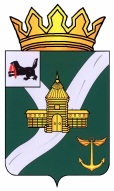 КОНТРОЛЬНО-СЧЕТНАЯ КОМИССИЯ УСТЬ-КУТСКОГО МУНИЦИПАЛЬНОГО ОБРАЗОВАНИЯ(КСК УКМО)ЗАКЛЮЧЕНИЕ № 01-27з на проект решения Думы Усть-Кутского муниципального образования «О внесении изменений в Прогнозный план (программу) приватизации муниципального имущества Усть-Кутского муниципального образования на 2022 год, утвержденный решением Думы Усть-Кутского муниципального образования от 30.11.2021 г. №82» Утверждено                                                                                              распоряжением председателяКСК УКМОот 20.04.2022 №39-пЗаключение Контрольно-счетной комиссии Усть-Кутского муниципального образования (далее – КСК УКМО) на проект решения Думы Усть-Кутского муниципального образования «О внесении изменений в Прогнозный план (программу) приватизации муниципального имущества Усть-Кутского муниципального образования на 2022 год, утвержденный решением Думы Усть-Кутского муниципального образования от 30.11.2021 г. №82» (далее – Проект решения) подготовлено в соответствии с частью 2 статьи 157 Бюджетного кодекса Российской Федерации, частью 2 статьи 9 Федерального закона от 07.02.2011 №6-ФЗ «Об общих принципах организации и деятельности контрольно-счетных органов субъектов Российской Федерации и муниципальных образований», Положением о Контрольно-счетной комиссии Усть-Кутского муниципального образования, утвержденным решением Думы  УКМО от 30.08.2011 № 42 (с изменениями, внесенными решением Думы УКМО от 14.10.2021 № 64), стандартом внешнего муниципального финансового контроля СВФК-4 «Подготовка, проведение и оформление результатов экспертно-аналитических мероприятий», утвержденным распоряжением КСК УКМО от 10.08.2012 г. №8-р, пунктом 1.3. Плана деятельности КСК УКМО на 2022 год, иными нормативными правовыми актами Российской Федерации, Иркутской области и Усть-Кутского муниципального образования (далее - УКМО). Проект решения направлен Думой Усть-Кутского муниципального образования (далее - Дума УКМО) в КСК УКМО для подготовки заключения 18.04.2022 г. Цель проведения экспертно-аналитического мероприятия - оценка эффективности формирования муниципальной собственности, управления и распоряжения такой собственностью и контроль за соблюдением установленного порядка формирования такой собственности, управления и распоряжения такой собственностьюПредмет экспертно-аналитического мероприятия:- Проект решения Думы УКМО «О внесении изменений в Прогнозный план (программу) приватизации муниципального имущества Усть-Кутского муниципального образования на 2022 год, утвержденный решением Думы Усть-Кутского муниципального образования от 30.11.2021 г. №82».Сроки проведения экспертно-аналитического мероприятия: с 19 апреля 2022 года по 20 апреля 2022 года.Исполнители экспертно-аналитического мероприятия: председатель КСК УКМО - Промыслова Оксана Викторовна.Для проведения экспертизы Думой УКМО направлены в КСК УКМО следующие документы:- проект решения Думы УКМО «О внесении изменений в Прогнозный план (программу) приватизации муниципального имущества Усть-Кутского муниципального образования на 2022 год, утвержденный решением Думы Усть-Кутского муниципального образования от 30.11.2021 г. №82»;- пояснительная записка к Проекту решения.В ходе проведения экспертизы установлено следующее.Представленный Проект решения подготовлен Комитетом по управлению муниципальным имуществом УКМО (далее КУМИ УКМО).Проектом решения предлагается дополнить Перечень иного имущества, планируемого к приватизации в 2022 году, объектами электросетевого хозяйства, которые ранее включались в Прогнозный план в 2021, а также объектами, которые ранее не включались (транспортные средства).Основанием для планирования объектов к приватизации, является отсутствие востребованности в использовании имущества для муниципальных нужд, в том числе органами местного самоуправления, муниципальными предприятиями и учреждениями для оказания муниципальных услуг и выполнения муниципальных функций.В соответствии с пунктом 4.3. части 4 Положения о приватизации муниципального имущества УКМО, утвержденного решением Думы УКМО от 24.02.2015 №244 (с изменениями от 26.04.2017 №97, от 28.11.2017 №130) (далее – Положение о приватизации) для обеспечения соблюдения при планировании приватизации муниципального имущества установленных требований, правовым актом КУМИ УКМО образуется Комиссия по приватизации муниципального имущества (далее – комиссия по приватизации). Комиссия по приватизации рассматривает вопросы, связанные с формированием проекта прогнозного плана приватизации муниципального имущества на очередной финансовый год, внесением изменений в прогнозный план приватизации (включением объектов муниципального имущества в прогнозный план приватизации и исключением указанных объектов из плана), и дает заключения рекомендательного характера по указанным вопросам. В представленной пояснительной записке данный вопрос нашел отражение со ссылкой на протокол комиссии по приватизации муниципального имущества Усть-Кутского муниципального образования от 04.04.2022г.  Согласно представленной к Проекту решения пояснительной записке, основной целью принятия решения является повышение эффективности использования муниципального имущества, увеличение доходной части бюджета и снижение расходов на содержание муниципального имущества. Пояснительная записка содержит сведения о стоимости объектов (кадастровой, рыночной, ориентировочной), предлагаемых к приватизации в 2022 году, информацию о техническом состоянии предлагаемых к приватизации объектов, номер реестровой записи по каждому объекту, а также прогноз поступления средств от приватизации муниципального имущества в сумме 2 457,1 тыс. рублей, рассчитанный следующим образом:                                                                                                                                рублейИз расчета видно, что стоимость объектов электросетевого хозяйства заявлена согласно отчета об оценке, который был произведен в 2021 году в соответствии с законодательством Российской Федерации об оценочной деятельности, по остальным объектам приведены ориентировочные стоимости.Согласно Методике прогнозирования поступлений доходов, в бюджет Усть-Кутского муниципального образования, главным администратором которых является КУМИ УКМО, утвержденной распоряжением КУМИ УКМО от 29.09.2019 г. №227/01-10 доходы от приватизации имущества, находящегося в собственности муниципального образования определяются как совокупная стоимость объектов, включенных в план приватизации, подлежащих реализации в очередном финансовом году с применением метода прямого расчета, который основан на непосредственном использовании прогнозных значений стоимостных показателей.Основываясь на применяемый метод прогнозирования доходов, учитывая преобладание ориентировочных стоимостей (прогнозных) у ряда перечисленных объектов, а также анализа и оценки рисков, возникающих при реализации имущества, находящегося в муниципальной собственности, увеличение прогнозируемого объема доходов, в целом, можно считать обоснованным.С учетом Проекта решения перечень иного имущества Прогнозного плана приватизации будет содержать 31 позицию, прогноз поступления средств от приватизации муниципального имущества составит 60 007,1 тыс. рублей (Приложение №1). КСК считает, что дополнение перечня иного имущества, планируемого к приватизации и отраженного в Проекте решения, является целесообразным в связи с отсутствием востребованности в использовании имущества для муниципальных нужд, в том числе органами местного самоуправления, муниципальными предприятиями и учреждениями для оказания муниципальных услуг и выполнения муниципальных функций.По итогам проведенной экспертизы КСК УКМО делает вывод, что проект решения Думы УКМО «О внесении изменений в Прогнозный план (программу) приватизации муниципального имущества Усть-Кутского муниципального образования на 2022 год, утвержденный решением Думы Усть-Кутского муниципального образования от 30.11.2021 г. № 82», представленный на рассмотрение Думы Усть-Кутского муниципального образования, соответствует основным положениям законодательства Российской Федерации, нормативным правовым актам УКМО и предлагается к рассмотрению.Председатель КСК УКМО			   		        О.В. ПромысловаОбъекты имуществаСтоимостьТранспортное средство автомобиль Нива шевроле, год выпуска 2011200 000,0 (ориентировочная стоимость)Транспортное средство Микроавтобус УАЗ 2206, год выпуска 2000200 000,0 (ориентировочная стоимость)Транспортное средство УАЗ Патриот, год выпуска 2011   500 000,0 (ориентировочная стоимость)Объекты электросетевого хозяйства 17 позиций в п. Ния726 672,0 (начальная цена продажи согласно отчета об оценке в 2021 году)Объекты электросетевого хозяйства 48 позиций в п. Верхнемарково830 400,0 (начальная цена продажи согласно отчета об оценке в 2021 году)Итого2 457 072,0